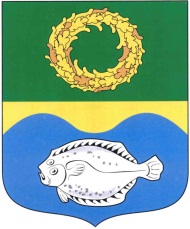 РОССИЙСКАЯ ФЕДЕРАЦИЯКАЛИНИНГРАДСКАЯ ОБЛАСТЬОКРУЖНОЙ СОВЕТ ДЕПУТАТОВМУНИЦИПАЛЬНОГО ОБРАЗОВАНИЯ«ЗЕЛЕНОГРАДСКИЙ ГОРОДСКОЙ ОКРУГ»(первого созыва)Р Е Ш Е Н И Е   от 22 августа 2018 года                                                                 №249   г. Зеленоградск О присвоении звания «Почетный гражданинмуниципального образования «Зеленоградский городской округ»	В соответствии с решением окружного Совета депутатов МО «Зеленоградский городской округ» от 16 декабря 2015 года № 325 «Об утверждении «Положения «О присвоении звания «Почетный  гражданин  муниципального  образования «Зеленоградский  городской округ», на основании протокола о результатах тайного голосования от 22 августа 2018               года, окружной Совет депутатов МО «Зеленоградский городской округ» Р Е Ш И Л:   1. За высокое профессиональное мастерство в области охраны окружающей среды присвоить высшее почетное звание «Почетный гражданин муниципального образования «Зеленоградский городской округ»  Калина Анатолию Анатольевичу. 2. Опубликовать решение в газете «Волна» и разместить на официальном сайте муниципального образования «Зеленоградский городской округ».     3. Решение вступает в силу со дня официального опубликования.  Глава муниципального образования «Зеленоградский городской округ»		     	                 С.В. Кулаков